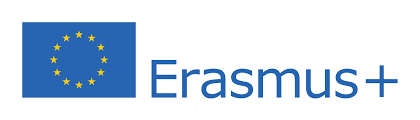 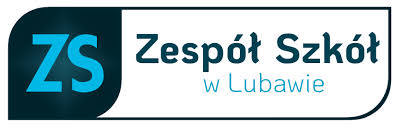 REGULAMIN REKRUTACJI UCZESTNICTWA W PROJEKCIE „Stone and Wood – two materials of traditional habitat, two materials of artistic expression”.§1Niniejszy regulamin określa zasady rekrutacji uczestnictwa uczniów w projekcie: „ Stone and wood – two materials of traditional habitat, two materials of artistic expression” 2019-16FR01-KA202-062356  w ramach Programu Erasmus+, współfinansowanego z Europejskiego Funduszu Społecznego w ramach Akcja K2- partnerstwa strategiczne.§2Projekt realizowany jest przez: Zespół Szkół w Lubawie, Polska; Franco-Polish Association Côtes d'Armor Warmie and Mazurie, Francja; Klesarska Skola de Pucisca, Chorwacja; Jean Monnet Professional High School in Quintin, Francja; Mémoire en Demeure, Francja, Polsko - Francuskie Centrum  Côtes d'Armor-Warmia and Mazury in Olsztyn oraz Muzeum Budownictwa Ludowego w Olsztynku.Projekt jest współfinansowany przez Unię Europejską i realizowany w ramach programu partnerstwa strategiczne programu Erasmus +.3. Projekt skierowany jest do uczniów i nauczycieli  Zespołu Szkół w Lubawie.4. W realizacji zadań projektu może wziąć udział dowolna liczba uczniów.5. Udział w projekcie jest dobrowolny.6. Projekt realizowany jest w formie zajęć pozalekcyjnych, wyjazdów, zajęć szkolnych orazindywidualnie przez uczniów.7. Głównym celem projektu jest wzbudzanie szacunku dla dziedzictwa kulturowegowłasnego regionu i docenienie wartości europejskiego dziedzictwa kulturowego, odtworzenie tradycji ludowych krajów Unii Europejskiej, poszerzenie kompetencji artystycznych w zakresie prac w drewnie i kamieniu, uświadomienie wagi uczenia się języków obcych i zdobywania kompetencji informatycznych.8. W ramach projektu przewiduje się krótkoterminowe wyjazdy do dwóch szkół partnerskich           z Francji i Chorwacji.9. Wyjazdy są opłacane z grantu otrzymanego przez szkołę. Grant pokrywa 1) koszty zakupów biletów lotniczych /przejazdów 2) ubezpieczenia 3) wyżywienia 4) zakwaterowania do wysokości ryczałtu określonego w budżecie programu Erasmus+ / projektu „Stone and Wood”. Uczniowie są zakwaterowani w internatach/hostelach. Wydatki własne pokrywają uczestnicy projektu.10. W wizytach zagranicznych przewidziane są dwie mobilności tygodniowe (po 12 uczniów każda) i dwie 4-dniowe (po 2-3 uczniów), dlatego udział w wyjazdach traktowany będzie jako wyraz uznania dla uczniów wyróżniających się szczególnym zaangażowaniem w realizację projektu.§3Zasady rekrutacji uczestniczek/uczestników projektu:1. Rekrutacja prowadzona będzie od 3 lutego 2020r. do 29 lutego 2020 r.2. W skład Komisji Rekrutacyjnej wchodzą:a) Koordynator projektu – p. Kinga Zedlewska-Lontkowskab) Wicedyrektor szkoły – p. Hanna Wardowskac) Opiekun grupy projektowej - p. Zbigniew Elminowski3. Kryteria brane pod uwagę przy rekrutacji uczniów do udziału w projekcie (Grupa Projektowa):a) Motywacja uczennicy/ucznia do udziału w projekcie,b) Zadeklarowanie uczestnictwa w projekcie przez cały okres jego realizacji,c) Zaangażowanie w życie szkoły,d) Komunikatywna znajomość języka angielskiego.4. Rodzice niepełnoletniej uczennicy/ucznia, który spełnia wymienione powyżej kryteria, wyrażają pisemną zgodę na udział dziecka w projekcie – ZAŁĄCZNIK nr 2 do regulaminu.5. Uczennica/uczeń składa deklarację udziału w projekcie u koordynatora projektu p. Kingi Zedlewskiej-Lontkowskiej6. Lista uczestniczek/uczestników  projektu zostaje podana do publicznej wiadomości.§4Zadania uczestników projektu1. Do zadań uczennic/uczniów  biorących udział w projekcie należy:a) Wspólne omówienie i ustalenie z opiekunami zasad współpracy w realizacji projektu,b) Podział zadań w zespole,c) Zgodne, zespołowe podejmowanie działań objętych projektem,d) Promowanie działań projektowych wśród społeczności szkolnej i lokalnej,e) Przygotowanie zadań projektu, udział w przygotowaniu produktów końcowych, ich publiczna prezentacja oraz rozpowszechnianie rezultatów po zakończeniu projektu.2. Uczennice/uczniowie  mogą korzystać z pomieszczeń szkoły do celów związanychz realizacją zadań projektowych w godzinach jej pracy i wyłącznie pod opieką nauczycieli.  §5Rezygnacja uczestniczki/uczestnika z udziału w projekcie1. Uczestniczka/uczestnik ma prawo do rezygnacji z udziału w projekcie bez ponoszenia odpowiedzialności finansowej w przypadku, gdy:a) Rezygnacja została zgłoszona na piśmie do dyrektora Zespołu Szkół w Lubawie, b) Rezygnacja została podpisana także przez rodzica/opiekuna prawnego lub pełnoletniego uczestnika projektu2. W przypadku zakwalifikowania się ucznia na wyjazd do szkoły partnerskiej i rezygnacji z tego wyjazdu, rodzic/opiekun prawny uczennicy/ucznia zobowiązuje się do poniesienia kosztów wynikających z tej rezygnacji (zmiana nazwiska na bilecie lotniczym, odwołanie rezerwacji itp.).§6Skreślenie z listy uczestników projektu1. W razie niewywiązywania się z realizacji powierzonych uczennicy/uczniowi zadań projektu koordynator zastrzega sobie prawo skreślenia uczennicy/ucznia z grona uczestników projektu.2. Koordynator zastrzega sobie prawo wykluczenia z udziału w projekcie uczennic/uczniów  rażąco naruszających postanowienia niniejszego regulaminu i/lub Statutu Szkoły.§7Kryteria kwalifikacji uczennic/uczniów do mobilności(międzynarodowych krótkoterminowych wyjazdów do szkół partnerskich)1. Zaangażowanie w działania projektowe.2. Obecność na spotkaniach dotyczących realizacji projektu.3. Zaprezentowanie zdolności artystycznych tj. rzeźba w drewnie, kamieniu, malowanie, rysunek itp.4. Przynależność do Grupy Projektowej nie jest jednoznaczna z zapewnieniem możliwościwyjazdu za granicę.5. Wyboru uczennic/uczniów na poszczególne mobilności dokonuje Zespół ProjektowyErasmus+ zgodnie z następującymi zasadami: co najmniej bardzo dobra ocena zachowania, co najmniej dobra ocena z języka angielskiego, systematyczne uczestnictwo w zajęciach pozalekcyjnych, w/w zdolności artystyczne. Nie przysługuje procedura odwoławcza.6. Pierwszeństwo mają osoby z mniejszymi szansami (przeszkody ekonomiczne, grupa inwalidzka) i osoby, które nigdy w danym kraju nie były.  §8Zasady uczestnictwa w mobilnościach1. Uczennica/uczeń może wziąć udział w wyjeździe wyłącznie za pisemną zgodą rodziców/opiekunów prawnych na wyjazd (w tym również zgodą na udzielenie pomocy medycznej) - ZAŁĄCZNIK nr 1 do regulaminu.2. Uczennica/uczeń w terminie określonym każdorazowo przez koordynatora zobowiązany jest dostarczyć komplet dokumentów (zgoda rodziców, karta informacyjna danych osobowych) oraz pisemne potwierdzenie zapoznania się z regulaminem wymiany. Ponadto wymagane jest posiadanie karty EKUZ (Europejska Karta Ubezpieczenia Zdrowotnego).3. Przed wyjazdem organizowane jest spotkanie z rodzicami/opiekunami prawnymi uczennic/uczniów wyjeżdżających, które ma na celu przekazanie niezbędnych informacji związanych             z podróżą i pobytem za granicą.4. Uczennica/uczeń zakwalifikowany do wyjazdu musi posiadać ważny paszport lub dowód osobisty.5. Wszystkie uczestniczki/uczestników wyjazdu obowiązuje przestrzeganie przepisów BHP, przeciwpożarowych i kodeksu ruchu drogowego.6. Każda uczestniczka/uczestnik wyjazdu zobowiązany jest zachowywać się kulturalnie, dbać          o dobre imię szkoły i kraju oraz nie naruszać godności partnerów reprezentujących inną kulturę, religię czy przekonania.7. Każda uczestniczka/uczestnik  zobowiązany jest dbać o swój bagaż i pieniądze, przedmioty wartościowe oraz o mienie i wyposażenie miejsca, w którym przebywa.8. Nauczyciele nie ponoszą odpowiedzialności za zagubienie przez uczestniczki/uczestników pieniędzy oraz zagubienie lub zniszczenie przedmiotów wartościowych zabranych nawyjazd.9. Uczestniczki/uczestnicy  wyjazdu mają obowiązek napisania relacji dotyczącej wyjazdu na stronę internetową szkoły oraz przygotowania prezentacji informującej o przebiegu spotkania. Uczennice/uczniowie wykonują zadanie po polsku oraz w języku angielskim (wspólnie lub indywidualnie).11. Wszelkie kwestie sporne, które nie zostały ujęte w regulaminie, będą rozstrzygane przez koordynatorów projektu.ZAŁĄCZNIK NR 1ZGODA RODZICÓW/OPIEKUNÓW PRAWNYCHna wyjazd dziecka w ramach projektu „Stone and Wood – two materials of traditional habitat, two materials of artistic expression” program Erasmus+ / Partnerstwa StrategiczneWyrażam zgodę na udział mojego dziecka.............................................................................................................................................................imię i nazwiskow wyjeździe do ................................................................................................................................ nazwa miejscowości i krajuw terminie...........................................................................................................................................Przyjmuję do wiadomości, że podczas wyjazdu moje dziecko będzie pod opieką nauczycieli, wyjeżdżających z nim z Polski lub /oraz nauczycieli ze szkoły goszczącej oraz będzie realizowało program wizyty, ustalony przez kraj goszczący.Uwagi dotyczące zdrowia dziecka (choroby przewlekłe i przyjmowane leki): ..................................................................................................................................................................... ....................................................................................................................................................inne dolegliwości (omdlenia, częste bóle głowy, duszności, szybkie męczenie się, choroba lokomocyjna itd.):..........................................................................................................................................................................................................................................................................................................................alergie (leki, żywność, inne):  ........................................................................................................................................................................................................................................................................................................................Uwagi dotyczące szczególnych potrzeb żywieniowych dziecka: ..................................................................................................................................................................... ..................................................................................................................................................................... .............................................................................................................................W razie zagrożenia życia dziecka zgadzam się na jego leczenie szpitalne, zabiegi diagnostyczne, operacje.Oświadczam, że niniejszy dokument zawiera wszystkie znane mi informacje o dziecku, które mogą pomóc w zapewnieniu mu właściwej opieki podczas wyjazdu.Oświadczam, iż zapoznałam/zapoznałem się z założeniami programu Erasmus+ (www.erasmusplus.org.pl), Regulaminem udziału w projekcie Erasmus+ „Stone and Wood – two materials of traditional habitat, two materials of artistic expression”, w tym również z §7 (Zasady uczestnictwa w mobilnościach).Wyrażam, zgodę na przetwarzanie danych osobowych w związku z działaniami dotyczącymi projektu.......................................             			.........................................................................Data							..........................................................................							Podpisy rodziców / opiekunów prawnychZAŁĄCZNIK NR 2ZGODA NA UDZIAŁ W PROJEKCIE ERASMUS+ „Stone and Wood – two materials of traditional habitat, two materials of artistic expression”Wyrażam zgodę na udział mojej córki/mojego syna    ……………......................................................             klasa ...................w projekcie Erasmus+ „Stone and Wood – two materials of traditional habitat, two materials of artistic expression”, realizowanym przez Zespół Szkół w Lubawie.Oświadczam, iż zapoznałam/zapoznałem się z założeniami programu Erasmus+ (www.erasmusplus.org.pl), Regulaminem udziału w projekcie Erasmus+ „Stone and Wood – two materials of traditional habitat, two materials of artistic expression”.Wyrażam zgodę na przetwarzanie danych osobowych w związku z działaniami dotyczącymi projektu.......................................             			.........................................................................Data							..........................................................................							Podpisy rodziców / opiekunów prawnychZAŁĄCZNIK NR 3OŚWIADCZENIEO WYRAŻENIU ZGODY NA PRZETWARZANIE DANYCH OSOBOWYCH ORAZ WYKORZYSTANIE WIZERUNKUW związku z moim przystąpieniem /mojego dziecka do udziału w projekcie Erasmus+„Stone and Wood – two materials of traditional habitat, two materials of artistic expression”.Partnerstwa Strategiczne realizowanym przez Zespół Szkół w Lubawie, oświadczam, iż:1. Zgodnie z art. 7 rozporządzenia Parlamentu Europejskiego i Rady (UE) 2016/679 z dnia 27 kwietnia 2016 r. w sprawie ochrony osób fizycznych w związku z przetwarzaniem danych osobowych i w sprawie swobodnego przepływu takich danych oraz uchylenia dyrektywy 95/46/WE (ogólne rozporządzenie o ochronie danych), zwanego dalej „RODO”, niniejszym wyrażam zgodę na gromadzenie i przetwarzanie moich danych osobowych/danych osobowych mojego dziecka/, przez Administratora tj. Zespół Szkół w Lubawie, w zakresie niezbędnym do realizacji, ewaluacji, kontroli, monitoringu oraz sprawozdawczości ww. Projektu.2. Dane osobowe moje /mojego dziecka/ w zakresie wskazanym przez realizatora Projektu podaję dobrowolnie, mając świadomość, że odmowa ich podania jest równoznaczna z brakiem możliwości udzielenia wsparcia w ramach Projektu.3. Wyrażam zgodę na fotografowanie oraz nagrywanie mojej osoby /mojego dziecka/ podczas realizacji ww. Projektu.4. Wyrażam zgodę na umieszczanie i udostępnianie wizerunku mojej osoby /mojego dziecka/          w dokumentacji zdjęciowej i/lub filmowej i/lub audiowizualnej z realizacji Projektu na:a. stronie internetowej oraz portalu społecznościowym (Facebook, Instagram, Snapchat) ZS           w Lubawie jako realizatora ww. Projektu,b. we wszelkich publikacjach tradycyjnych i elektronicznych dotyczących realizacji ww. Projektu,c. innych istotnych z punktu widzenia realizacji ww. Projektu.5. Zostałam/-em pouczona/-y o przysługujących mi uprawnieniach w zakresie możliwości wglądu do gromadzonych moich danych osobowych /danych osobowych mojego dziecka/, ich uzupełniania, uaktualniania oraz żądania sprostowania w razie stwierdzenia, że dane te są niekompletne, nieaktualne lub nieprawdziwe, usunięcia, ograniczenia przetwarzania, do przenoszenia danych, wniesienia sprzeciwu, do cofnięcia zgody w dowolnym momencie bez wpływu na zgodność z prawem przetwarzania, którego dokonano na podstawie zgody przed jej cofnięciem.6. Gdy uznam, iż przetwarzanie ww. danych osobowych przez Administratora narusza przepisy ogólnego rozporządzenia o ochronie danych osobowych z dnia 27 kwietnia 2016 r., mam prawo do wniesienia skargi do Prezesa Urzędu Ochrony Danych Osobowych................................................. 		................................................................................Data                                                                 Czytelny  podpis rodzica/opiekuna prawnego................................................                         ................................................................................Data                                                                  Czytelny podpis uczestniczki/uczestnika projektuZAŁĄCZNIK NR 4FORMULARZ ZGŁOSZENIOWYdo udziału w projekcie pt. „Stone and Wood – two materials of traditional habitat, two materials of artistic expression”.realizowanym przez ZS w Lubawie. Dane osobowe kandydatki/kandydata1. Imię i nazwisko uczestniczki / uczestnika :…………………………………..2. Klasa: …………….3. Nr telefonu uczestniczki/uczestnika:  …………………………………..4. Imię i nazwisko rodzica / opiekuna prawnego (A): ………………………………5. Numer telefonu komórkowego rodzica / opiekuna prawnego (A): ……………….Zainteresowania:…………………………………………………..Znajomość j. angielskiego (ocena, motywacja do nauki)……………………………………..Opis zdolności artystycznych (można dołączyć zdjęcia)……………………………………………….                